De grondstoffen voor MDMA en verwanten kunnen worden geëxtraheerd uit planten zoals sassafras en nootmuskaatolie. Nederland had ten tijde van de Vereenigde Oostindische Compagnie (VOC) al een monopolie op de handel in nootmuskaat, en is tegenwoordig een van de belangrijkste productielanden voor ecstasy. Nederland was zelfs de grootste ecstasy-producent in de wereld, maar Canada heeft die positie overgenomen.[17] Wegens de verhoogde controle wordt er tegenwoordig intensief internationaal samengewerkt met veel landen in en buiten de EU.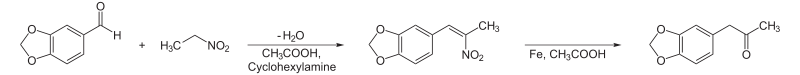 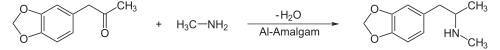 